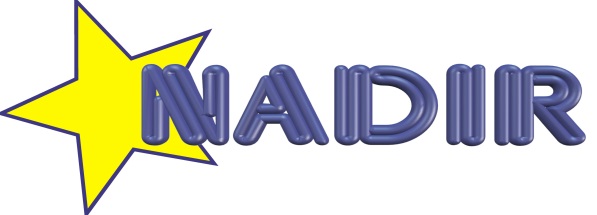 Roma, 20 maggio 2023						            CRAL Aziendale										AIDA AlmavivA										Via di Casal Boccone,188										00137 ROMAOGGETTO: CONVENZIONE CENTRI RICREATIVI ESTIVI 2023	Si comunica che la nostra Società per l’anno 2023 intende organizzare i centri estivi per i bambini di età compresa tra i cinque e dodici anni. I centri avranno inizio lunedì 12 giugno e termineranno il 4 agosto.Turni settimanali dal lunedì al venerdì dalle ore 7.45 alle ore 17.00Il costo per ogni settimana è di € 75,00 con pranzo al sacco, € 105,00 con servizio cateringChi prenota 4 settimane anticipatamente € 270,00 (le settimane non devono essere necessariamente consecutive)Servizio navetta non previstoNon è prevista assistenza per portatori di handicapAssistenza medica con presenza del medico non continuativaAttività svolte a livello ludico e sportivo: nuoto, minitennis, pallavolo, pallacanestro, calcetto, balli di gruppo, giochi in acqua, calciobalilla, ping-pong.Il centro sportivo si trova in zona Roma Nord. Quest’anno ci siamo trasferiti in via Valsalva, presso l’Istituto “Maestre Pie dell’Addolorata”e in via Giannantonio Selva,100 (zona Pisana) presso il “Green Volley”.Quota iscrizione/assicurazione € 10,00 da versare presso il centro al momento della prenotazione.N.B.	Le prenotazioni devono essere fatte prima possibile per darci la possibilità di attivare l’assicurazione nominativa infortuni, per organizzare al meglio i gruppi e per non correre il rischio di non essere accettati.  Si comunica che il pranzo potrà essere al sacco, o, per chi lo desidera, abbiamo un servizio di catering al costo di € 30,00 a settimana.La Società rispetta tutte le direttive sanitarie imposte per le attività descritte, come daProtocolli CONI.            Nel caso di sopraggiunte variazioni le comunicheremo tempestivamente.Coordinate bancarie:NADIR Società Sportiva Dilettantistica ARLCF / P. IVA 10253151004                     Banca Unicredit via P. Maffi cod. IBAN IT89P0200806229000104763882In attesa di un Vostro cortese riscontro, cogliamo l’occasione per inviare 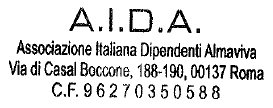 	distinti saluti.                                                                              Amelia Franco  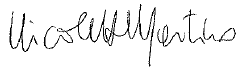 